О проведении районного этапареспубликанского конкурса «ТехноЕлка»На основании приказа главного управления по образованию № 408 от 18.10.2022 «О проведении областного этапа республиканского конкурса «ТехноЕлка», с целью привлечения учащейся молодежи к научно-техническому творчеству, выявления и поддержки талантливой и одаренной молодежи, пропаганды научно-технического творчества среди детей и молодежи.ПРИКАЗЫВАЮ:Государственному учреждению дополнительного образования «Молодечненский центр творчества детей и молодежи «Маладик» (Устюшенко Н.П.) организовать и провести районный этап республиканского конкурса «ТехноЕлка» (далее – конкурс) в период с 24 октября по 12 ноября 2022 года согласно утвержденному порядку.Утвердить порядок проведения конкурса.Руководителям учреждений образования обеспечить:3.1. необходимые условия для результативного участия в конкурсе;3.2. качественную подготовку конкурсных работ и их своевременное предоставление в Государственное учреждение дополнительного образования «Молодечненский центр творчества детей и молодежи «Маладик» (кабинет 16, Васильеву А.П.).4.	Контроль за исполнением приказа возложить на заместителя начальника управления по образованию Молодечненского районного исполнительного комитета Артышевич О.В.Начальник управления	                                               	И.Ф.ДрапезаКажуро   58 05 33Васильев 58 04 19УТВЕРЖДЕНОПриказ начальника управления по  образованию Молодечненского районного исполнительного комитета25.10.2022  № 542ПОРЯДОК ПРОВЕДЕНИЯ районного этапа республиканского конкурса «ТехноЕлка»Общие положения1.1. Районный этап республиканского конкурса «ТехноЕлка» проводится с целью привлечения учащейся молодежи к научно-техническому творчеству, выявления и поддержки талантливой и одаренной молодежи, пропаганды научно-технического творчества среди детей и молодежи.1.2. Основными задачами конкурса являются:развитие творческих технических способностей детей и молодежи;расширение и углубление знаний детей и молодежи в области техники;поиск новых творческих методов, приемов и дизайнерских решений в создании новогодних украшений.1.3. Организатором конкурса является управление по образованию Молодечненского районного исполнительного комитета. 1.4. В конкурсе могут принять участие учащиеся учреждений общего среднего, дополнительного образования детей и молодежи.1.5. Конкурс проходит по номинациям:«Год исторической памяти» *;«МультимедиаЕлка «Ад прадзедаў спакон вякоў» *;«Дизайн-елка»;«Хайтек-елка»; «Альтернативная елка»;«РетроЕлка»;«Елка-трансформер»;«Рождественская композиция»;«Новогодний сувенир»;«Праздничные украшения»;«Символ 2023 года».*Номинации конкурса «Год исторической памяти» и «МультимедиаЕлка «Ад прадзедаў спакон вякоў» будут способствовать укреплению национального единства, формированию чувства гордости за героическое прошлое, расширению знаний об истории и культуре Беларуси. 1.6. Для организации и проведения конкурса формируется жюри конкурса.1.7. Жюри конкурса:оценивает экспонаты, представленные участниками конкурса;подводит итоги конкурса;Требования к конкурсным работамКонкурсные работы должны быть не травмоопасны, соответствовать выставочным требованиям, требованиям противопожарной безопасности.Работы, не соответствующие данным требованиям, к участию                 в конкурсе не допускаются. На каждую конкурсную работу предоставляется характеристика (в электронном виде и на бумажном носителе (в 2 экз.) с подробным описанием назначения, содержания, применения, заверенная подписью руководителя, а также сведения о конкурсантах (приложения).Условия проведения конкурса3.1.	Конкурс проходит с 24 октября по 12 ноября 2022 года.3.2. Оценка экспонатов проводится по следующим критериям:техническое решение (завершенность изделия, проработанность деталей, оригинальность конструкции, использование современных материалов);высокое качество и сложность исполнения, практичность и надежность в эксплуатации;оригинальность замысла (творческие находки, нетрадиционное применение известных материалов);оформление технической документации (эстетичность, подробность описания, наличие информационных и фотоматериалов);3.3. Количество победителей определяется решением жюри конкурса. Победители конкурса награждаются дипломами управления по образованию Молодечненского районного исполнительного комитета. 3.4. В случае награждения участников, выполнивших коллективную работу, победители получают один диплом, в котором указываются все участники авторского коллектива.3.5. Аппеляции на решения жюри конкурса не принимаются и не рассматриваются.3.6. Лучшие работы примут участие в областном конкурсе «ТехноЕлка».3.6. Возврат конкурсных работ, не прошедших на областной этап, осуществляется в течение 2-х недель после окончания конкурса. По истечении этого срока центр ответственность за сохранность работ не несет.Приложение Характеристика на экспонат, представленный на республиканский конкурс «ТехноЕлка» в 2022 году.Номинация _________________________1. Название экспоната: _________________________.      Фото     экспоната2. Назначение и полное описание экспоната:___________________________________________________________________________________________________________________________________________________________________________3. Технические характеристики (габариты): _________________________________________________________________________4. Условия, необходимые для демонстрации:  ________________________________________________________________________5. Год изготовления:  _____________________________________6. Учреждение, изготовившее экспонат:  _____________________________________________________________________________________________________________________________________7. Цена __________________________________________________8. Разработчик: Ф.И.О., должность.9. Изготовитель: Ф.И.О., год рождения, класс/курс, группа.10. Контакты: почтовый адрес с индексом, электронный адрес, контактные телефоны.Директор							Ф.И.О.МП              ХАРАКТЕРИСТИКА (образец)на экспонат, представленныйна областной конкурс «ТехноЕлка» в 2022 годуНоминация: «Дизайн-елка»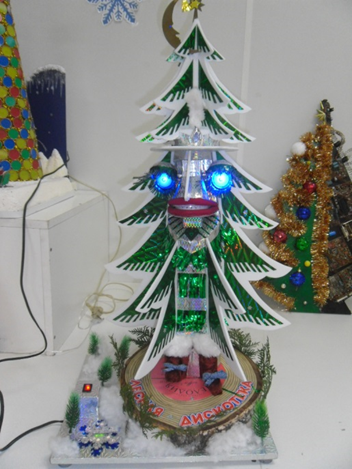 1. Название экспоната: Елка «Лесная дискотека». 2. Назначение и полное описание экспоната: Новогодний электронный сувенир. Изготовлена из спила березы, подставка из фанеры. Елка сделана из пенополистирола и обклеена голографической пленкой. Внутри встроен редуктор с толкателем. Озвучивание происходит за счет встроенного МП-3 плеера с картой памяти. Реле времени ограничивает работу плеера. Питание от сети 220 вольт через выпрямитель и стабилизаторы.3. Технические характеристики (габариты): 750 х 350 х 300 (мм).  4. Год изготовления: 2022 г. 5. Учреждение, изготовившее экспонат: Государственное учреждение образования «Брестский областной центр туризма и краеведения детей и молодежи.6. Цена: 50 рублей. 7. Разработчик (ФИО приводятся полностью): Иванов Иван Иванович – педагог дополнительного образования (указать мобильный телефон для связи). 8. Изготовитель (ФИО приводятся полностью): Сидоров Владимир Васильевич (10 лет) – учащийся 6 класса ГУО «Средняя школа д.Скоки» Брестского района. 9. Контакты: 224030 г. Брест, ул. К.Маркса, д. 68. Тел. (0162) 242161; (0162) 202481. E-mail: octt@brest.by.Директор				подпись				ФИО М.П. Маладзечанскі раённывыканаўчы камітэтУПРАЎЛЕННЕ  ПА  АДУКАЦЫІМолодечненский районный исполнительный комитетУПРАВЛЕНИЕ ПО ОБРАЗОВАНИЮЗАГАД   25.10.2022 № 542г. МаладзечнаПРИКАЗг. Молодечно